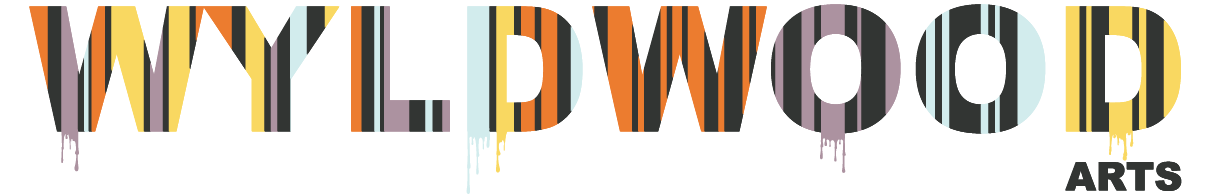 Access Page – Easy Read GuidesKeyboard Browsing tipsSummary:This guide has been created to help you with keyboard browsing as a way to view our website.Making text bigger or smallerUsing your keyboard to move around a website Caret BrowsingAbout Wyldwood ArtsWyldwood Arts is an arts charity based in the Forest of Dean.You can find out more about us: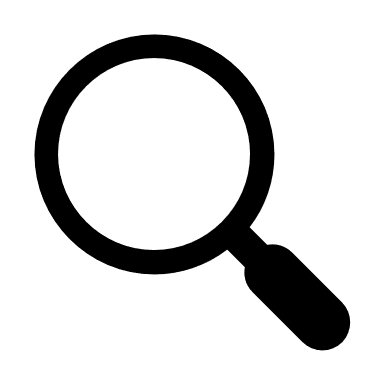 On a computer that has Windows, Linux or Chrome OS, press Ctrl and + on your keyboard to make the text bigger. To make the text smaller, press Ctrl and -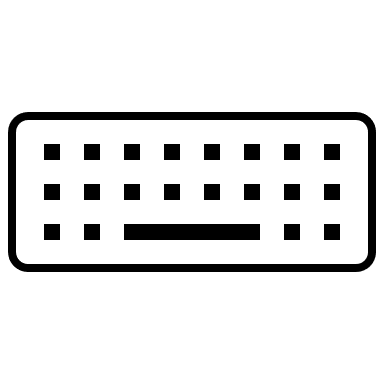 Press the Tab key on your keyboard and this will allow you to move forward through a website. To move backwards, press the Shift and Tab key at the same time.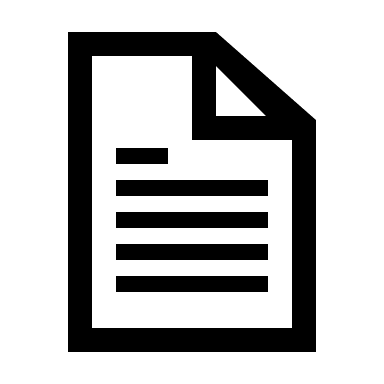 You can move forwards and backwards on a website using your keyboard to access:Links Text fields on formsMapsThe web address barThe tabs barHMTL frames (Framesets)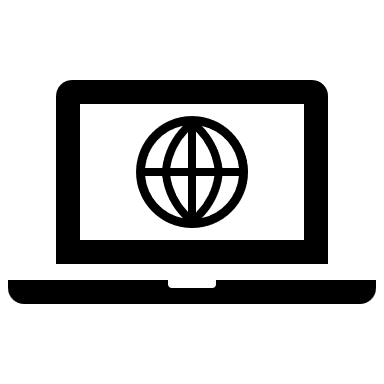 Pressing the F7 key on your keyboard allows you to use Caret Browsing. This means you can use the standard navigation keys to:Select textMove around a websiteThe standard navigation keys (meaning, those that have a direction) are:HomeEndPage UpPage DownArrow keysBy visiting our website at wyldwoodarts.co.uk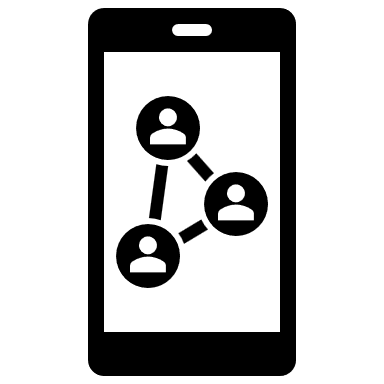 By visiting our social media accounts:On Facebook, Instagram and Twitter we are @wyldwoodarts